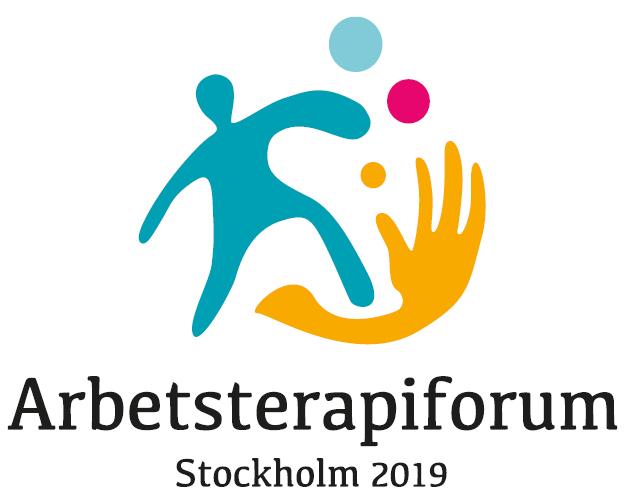 Intyg
Härmed intygas att:har deltagit vid 
arbetsterapeuternas nationella konferensArbetsterapiforum den 16-17 mars 2021Nacka den 18 mars 2021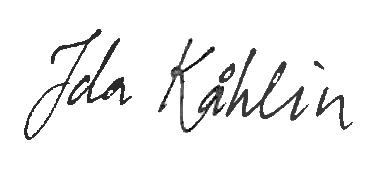 Ida Kåhlin, förbundsordförande Sveriges Arbetsterapeuter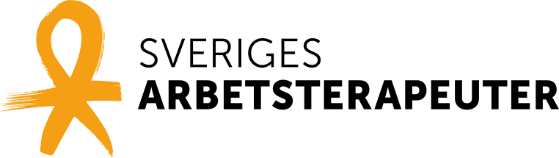 